РОСТОВСКАЯ ОБЛАСТЬБЕЛОКАЛИТВИНСКИЙ РАЙОНМУНИЦИПАЛЬНОЕ ОБРАЗОВАНИЕ« ЛИТВИНОВСКОЕ СЕЛЬСКОЕ ПОСЕЛЕНИЕ»АДМИНИСТРАЦИЯ  ЛИТВИНОВСКОГО СЕЛЬСКОГО ПОСЕЛЕНИЯПОСТАНОВЛЕНИЕ09 июня 2021 года                          №   45                     с. ЛитвиновкаОб утверждении Порядка принятия решения о признании помещения жилым помещением, жилого помещения пригодным (непригодным) для проживания граждан, а также многоквартирного дома аварийным и подлежащим сносу или реконструкцииВ соответствии с Жилищным кодексом Российской Федерации, Положением о признании помещения жилым помещением, жилого помещения непригодным для проживания и многоквартирного дома аварийным и подлежащим сносу или реконструкции, утвержденным постановлением Правительства Российской Федерации от 28.01.2006 N 47, руководствуясь Федеральным законом от 06.10.2003 г. № 131–ФЗ «Об общих принципах организации местного самоуправления в Российской Федерации», Уставом Литвиновского сельского поселения                                          ПОСТАНОВЛЯЮ:Утвердить Порядок принятия решения о признании помещения жилым помещением, жилого помещения пригодным (непригодным) для проживания граждан, а также многоквартирного дома аварийным и подлежащим сносу или реконструкции согласно приложению.Признать утратившим силу постановление Администрации Литвиновского сельского поселения от 02.12.2019 № 104 «Об утверждении Положения о признании помещения жилым помещением, жилого помещения непригодным для проживания и многоквартирного дома аварийным и подлежащим сносу»Настоящее постановление вступает в силу со дня его официального опубликования. Контроль за исполнение настоящего постановления оставляю за собой.Глава  АдминистрацииЛитвиновского сельского поселения                                       И.Н. ГерасименкоПриложение
к Постановлению Администрации
Литвиновского сельского поселения
от 09.06.2021 г. № 45
Порядок принятия решения о признании помещения жилым помещением, жилого помещения пригодным (непригодным) для проживания граждан, а также многоквартирного дома аварийным и подлежащим сносу или реконструкции1. Настоящим Порядком урегулирована процедура принятия решения о признании помещения жилым помещением, жилого помещения пригодным (непригодным) для проживания граждан, а также многоквартирного дома аварийным и подлежащим сносу или реконструкции (далее - решение), за исключением жилых помещений жилищного фонда Российской Федерации, многоквартирных домов, находящихся в федеральной собственности, жилых помещений жилищного фонда Ростовской области.2. Основанием принятия решения является заключение созданной комиссии  об оценке соответствия помещений и многоквартирных домов требованиям, установленным в Положении о признании помещения жилым помещением, жилого помещения непригодным для проживания и многоквартирного дома аварийным и подлежащим сносу или реконструкции, утвержденном постановлением Правительства Российской Федерации от 28.01.2006 N 47 (далее - заключение).3. Заключение  комиссии с копиями документов, послуживших основанием для его принятия, направляются в Администрацию Литвиновского сельского поселения (далее - Администрация).4. Ведущий специалист по муниципальному хозяйству Администрации Литвиновского сельского поселения не позднее 10 календарных дней после получения заключения межведомственной комиссии осуществляет:подготовку проекта Постановления Администрации Литвиновского сельского поселения, о признании помещения жилым помещением, жилого помещения пригодным (непригодным) для проживания граждан либо многоквартирного дома аварийным и подлежащим сносу или реконструкции (далее - проект постановления);направление проект Постановления главе Литвиновского сельского поселения.5. Глава Администрации Литвиновского сельского поселения не позднее 10 календарных дней со дня получения Администрацией заключения  комиссии принимает соответствующее решение и издает постановление о признании помещения жилым помещением, жилого помещения пригодным (непригодным) для проживания граждан либо многоквартирного дома аварийным и подлежащим сносу или реконструкции (далее - постановление) с указанием о дальнейшем использовании помещения, сроках отселения физических и юридических лиц в случае признания дома аварийным и подлежащим сносу или реконструкции или о признании необходимости проведения ремонтно-восстановительных работ.6. Ведущий специалист по муниципальному хозяйству Администрации Литвиновского сельского поселения не позднее двух рабочих дней со дня подписания главой Администрации Литвиновского сельского поселения проекта постановления направляет копию постановления в отдел реализации жилищных программ Администрации Белокалитвинского района.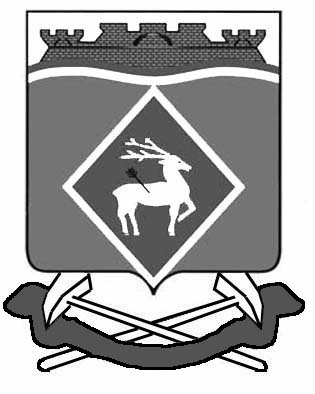 